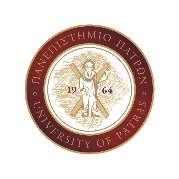 ΠΑΝΕΠΙΣΤΗΜΙΟ ΠΑΤΡΩΝ ΕΙΔΙΚΟΣ ΛΟΓΑΡΙΑΣΜΟΣ ΚΟΝΔΥΛΙΩΝ ΕΡΕΥΝΑΣ – Ν. 4485/2017Α.Φ.Μ.: 998219694 – Α΄ Δ.Ο.Υ. ΠΑΤΡΩΝΤΗΛ: 2610-997888  FAX: 2610-996677 E-mail: rescom@upatras.gr – Url:  http://research.upatras.grΈντυπο Υποβολής Κάλυψης Ιδίας ΣυμμετοχήςΈντυπο Υποβολής Κάλυψης Ιδίας ΣυμμετοχήςΈντυπο Υποβολής Κάλυψης Ιδίας ΣυμμετοχήςΈντυπο Υποβολής Κάλυψης Ιδίας ΣυμμετοχήςΈντυπο Υποβολής Κάλυψης Ιδίας ΣυμμετοχήςΈντυπο Υποβολής Κάλυψης Ιδίας ΣυμμετοχήςΈντυπο Υποβολής Κάλυψης Ιδίας ΣυμμετοχήςΈντυπο Υποβολής Κάλυψης Ιδίας ΣυμμετοχήςΈντυπο Υποβολής Κάλυψης Ιδίας ΣυμμετοχήςΤίτλος έργου:Τίτλος έργου:Τίτλος έργου:Ακρωνύμιο:Ακρωνύμιο:Ακρωνύμιο:Πρόσκληση υποβολής προτάσεων:Πρόσκληση υποβολής προτάσεων:Πρόσκληση υποβολής προτάσεων:Πρόσκληση υποβολής προτάσεων:Πρόσκληση υποβολής προτάσεων:Επιστημονικός Υπεύθυνος:Επιστημονικός Υπεύθυνος:Επιστημονικός Υπεύθυνος:Επιστημονικός Υπεύθυνος:Τμήμα: Τμήμα: Στοιχεία Επικοινωνίας,Στοιχεία Επικοινωνίας,Στοιχεία Επικοινωνίας,Στοιχεία Επικοινωνίας,Στοιχεία Επικοινωνίας,Στοιχεία Επικοινωνίας,Στοιχεία Επικοινωνίας,Στοιχεία Επικοινωνίας,Στοιχεία Επικοινωνίας,e-mail:τηλ.:Συντονιστής/Coordinator:Συντονιστής/Coordinator:Συντονιστής/Coordinator:Συντονιστής/Coordinator:Συντονιστής/Coordinator:Συντονιστής/Coordinator:ΙΔΙΑ ΣΥΜΜΕΤΟΧΗΙΔΙΑ ΣΥΜΜΕΤΟΧΗΙΔΙΑ ΣΥΜΜΕΤΟΧΗΙΔΙΑ ΣΥΜΜΕΤΟΧΗΙΔΙΑ ΣΥΜΜΕΤΟΧΗΙΔΙΑ ΣΥΜΜΕΤΟΧΗΙΔΙΑ ΣΥΜΜΕΤΟΧΗΙΔΙΑ ΣΥΜΜΕΤΟΧΗΙΔΙΑ ΣΥΜΜΕΤΟΧΗΩς επιστημονικός υπεύθυνος της παραπάνω πρότασης δηλώνω ότι έχω ενημερωθεί σχετικά με τους όρους της πρόσκλησης υποβολής προτάσεων που αναφέρετε πιο πάνω και ειδικότερα για την κάλυψη της ίδιας συμμετοχής. Θα ήθελα να δηλώσω ότι ουδεμία απαίτηση έχω από τον ΕΛΚΕ /  Πανεπιστημίου Πατρών  σχετικά με την κάλυψη της. Αν δεν καλυφθεί ιδία συμμετοχή ή εθνική συμμετοχή από εθνικούς πόρους δεν έχω αντίστοιχη απαίτηση από τον ΕΛΚΕ /  Πανεπιστημίου Πατρών.Η ιδία συμμετοχή θα προέλθει από τους παρακάτω ενδεικτικούς πόρους:Ως επιστημονικός υπεύθυνος της παραπάνω πρότασης δηλώνω ότι έχω ενημερωθεί σχετικά με τους όρους της πρόσκλησης υποβολής προτάσεων που αναφέρετε πιο πάνω και ειδικότερα για την κάλυψη της ίδιας συμμετοχής. Θα ήθελα να δηλώσω ότι ουδεμία απαίτηση έχω από τον ΕΛΚΕ /  Πανεπιστημίου Πατρών  σχετικά με την κάλυψη της. Αν δεν καλυφθεί ιδία συμμετοχή ή εθνική συμμετοχή από εθνικούς πόρους δεν έχω αντίστοιχη απαίτηση από τον ΕΛΚΕ /  Πανεπιστημίου Πατρών.Η ιδία συμμετοχή θα προέλθει από τους παρακάτω ενδεικτικούς πόρους:Ως επιστημονικός υπεύθυνος της παραπάνω πρότασης δηλώνω ότι έχω ενημερωθεί σχετικά με τους όρους της πρόσκλησης υποβολής προτάσεων που αναφέρετε πιο πάνω και ειδικότερα για την κάλυψη της ίδιας συμμετοχής. Θα ήθελα να δηλώσω ότι ουδεμία απαίτηση έχω από τον ΕΛΚΕ /  Πανεπιστημίου Πατρών  σχετικά με την κάλυψη της. Αν δεν καλυφθεί ιδία συμμετοχή ή εθνική συμμετοχή από εθνικούς πόρους δεν έχω αντίστοιχη απαίτηση από τον ΕΛΚΕ /  Πανεπιστημίου Πατρών.Η ιδία συμμετοχή θα προέλθει από τους παρακάτω ενδεικτικούς πόρους:Ως επιστημονικός υπεύθυνος της παραπάνω πρότασης δηλώνω ότι έχω ενημερωθεί σχετικά με τους όρους της πρόσκλησης υποβολής προτάσεων που αναφέρετε πιο πάνω και ειδικότερα για την κάλυψη της ίδιας συμμετοχής. Θα ήθελα να δηλώσω ότι ουδεμία απαίτηση έχω από τον ΕΛΚΕ /  Πανεπιστημίου Πατρών  σχετικά με την κάλυψη της. Αν δεν καλυφθεί ιδία συμμετοχή ή εθνική συμμετοχή από εθνικούς πόρους δεν έχω αντίστοιχη απαίτηση από τον ΕΛΚΕ /  Πανεπιστημίου Πατρών.Η ιδία συμμετοχή θα προέλθει από τους παρακάτω ενδεικτικούς πόρους:Ως επιστημονικός υπεύθυνος της παραπάνω πρότασης δηλώνω ότι έχω ενημερωθεί σχετικά με τους όρους της πρόσκλησης υποβολής προτάσεων που αναφέρετε πιο πάνω και ειδικότερα για την κάλυψη της ίδιας συμμετοχής. Θα ήθελα να δηλώσω ότι ουδεμία απαίτηση έχω από τον ΕΛΚΕ /  Πανεπιστημίου Πατρών  σχετικά με την κάλυψη της. Αν δεν καλυφθεί ιδία συμμετοχή ή εθνική συμμετοχή από εθνικούς πόρους δεν έχω αντίστοιχη απαίτηση από τον ΕΛΚΕ /  Πανεπιστημίου Πατρών.Η ιδία συμμετοχή θα προέλθει από τους παρακάτω ενδεικτικούς πόρους:Ως επιστημονικός υπεύθυνος της παραπάνω πρότασης δηλώνω ότι έχω ενημερωθεί σχετικά με τους όρους της πρόσκλησης υποβολής προτάσεων που αναφέρετε πιο πάνω και ειδικότερα για την κάλυψη της ίδιας συμμετοχής. Θα ήθελα να δηλώσω ότι ουδεμία απαίτηση έχω από τον ΕΛΚΕ /  Πανεπιστημίου Πατρών  σχετικά με την κάλυψη της. Αν δεν καλυφθεί ιδία συμμετοχή ή εθνική συμμετοχή από εθνικούς πόρους δεν έχω αντίστοιχη απαίτηση από τον ΕΛΚΕ /  Πανεπιστημίου Πατρών.Η ιδία συμμετοχή θα προέλθει από τους παρακάτω ενδεικτικούς πόρους:Ως επιστημονικός υπεύθυνος της παραπάνω πρότασης δηλώνω ότι έχω ενημερωθεί σχετικά με τους όρους της πρόσκλησης υποβολής προτάσεων που αναφέρετε πιο πάνω και ειδικότερα για την κάλυψη της ίδιας συμμετοχής. Θα ήθελα να δηλώσω ότι ουδεμία απαίτηση έχω από τον ΕΛΚΕ /  Πανεπιστημίου Πατρών  σχετικά με την κάλυψη της. Αν δεν καλυφθεί ιδία συμμετοχή ή εθνική συμμετοχή από εθνικούς πόρους δεν έχω αντίστοιχη απαίτηση από τον ΕΛΚΕ /  Πανεπιστημίου Πατρών.Η ιδία συμμετοχή θα προέλθει από τους παρακάτω ενδεικτικούς πόρους:Ως επιστημονικός υπεύθυνος της παραπάνω πρότασης δηλώνω ότι έχω ενημερωθεί σχετικά με τους όρους της πρόσκλησης υποβολής προτάσεων που αναφέρετε πιο πάνω και ειδικότερα για την κάλυψη της ίδιας συμμετοχής. Θα ήθελα να δηλώσω ότι ουδεμία απαίτηση έχω από τον ΕΛΚΕ /  Πανεπιστημίου Πατρών  σχετικά με την κάλυψη της. Αν δεν καλυφθεί ιδία συμμετοχή ή εθνική συμμετοχή από εθνικούς πόρους δεν έχω αντίστοιχη απαίτηση από τον ΕΛΚΕ /  Πανεπιστημίου Πατρών.Η ιδία συμμετοχή θα προέλθει από τους παρακάτω ενδεικτικούς πόρους:Ως επιστημονικός υπεύθυνος της παραπάνω πρότασης δηλώνω ότι έχω ενημερωθεί σχετικά με τους όρους της πρόσκλησης υποβολής προτάσεων που αναφέρετε πιο πάνω και ειδικότερα για την κάλυψη της ίδιας συμμετοχής. Θα ήθελα να δηλώσω ότι ουδεμία απαίτηση έχω από τον ΕΛΚΕ /  Πανεπιστημίου Πατρών  σχετικά με την κάλυψη της. Αν δεν καλυφθεί ιδία συμμετοχή ή εθνική συμμετοχή από εθνικούς πόρους δεν έχω αντίστοιχη απαίτηση από τον ΕΛΚΕ /  Πανεπιστημίου Πατρών.Η ιδία συμμετοχή θα προέλθει από τους παρακάτω ενδεικτικούς πόρους:ΚατηγορίαΚατηγορίαΚατηγορίαΚατηγορίαΚατηγορίαΚατηγορίαΚατηγορίαΠοσό (€)Ποσό (€)ΠΡΟΫΠΟΛΟΓΙΣΜΟΣ ΠΑΝΕΠΙΣΤΗΜΙΟΥ ΠΑΤΡΩΝΠΡΟΫΠΟΛΟΓΙΣΜΟΣ ΠΑΝΕΠΙΣΤΗΜΙΟΥ ΠΑΤΡΩΝΠΡΟΫΠΟΛΟΓΙΣΜΟΣ ΠΑΝΕΠΙΣΤΗΜΙΟΥ ΠΑΤΡΩΝΠΡΟΫΠΟΛΟΓΙΣΜΟΣ ΠΑΝΕΠΙΣΤΗΜΙΟΥ ΠΑΤΡΩΝΠΡΟΫΠΟΛΟΓΙΣΜΟΣ ΠΑΝΕΠΙΣΤΗΜΙΟΥ ΠΑΤΡΩΝΠΡΟΫΠΟΛΟΓΙΣΜΟΣ ΠΑΝΕΠΙΣΤΗΜΙΟΥ ΠΑΤΡΩΝΠΡΟΫΠΟΛΟΓΙΣΜΟΣ ΠΑΝΕΠΙΣΤΗΜΙΟΥ ΠΑΤΡΩΝΠΡΟΫΠΟΛΟΓΙΣΜΟΣ ΠΑΝΕΠΙΣΤΗΜΙΟΥ ΠΑΤΡΩΝΠΡΟΫΠΟΛΟΓΙΣΜΟΣ ΠΑΝΕΠΙΣΤΗΜΙΟΥ ΠΑΤΡΩΝΑιτούμενη Χρηματοδότηση:Αιτούμενη Χρηματοδότηση:Αιτούμενη Χρηματοδότηση:Αιτούμενη Χρηματοδότηση:Αιτούμενη Χρηματοδότηση:Αιτούμενη Χρηματοδότηση:Αιτούμενη Χρηματοδότηση:Αιτούμενη Χρηματοδότηση:Αιτούμενη Χρηματοδότηση:Ιδία συμμετοχή:Ιδία συμμετοχή:Ιδία συμμετοχή:Ιδία συμμετοχή:Ιδία συμμετοχή:Ιδία συμμετοχή:Ιδία συμμετοχή:Ιδία συμμετοχή:Ιδία συμμετοχή:ΧΡΟΝΟΔΙΑΓΡΑΜΜΑ ΥΛΟΠΟΙΗΣΗΣΧΡΟΝΟΔΙΑΓΡΑΜΜΑ ΥΛΟΠΟΙΗΣΗΣΧΡΟΝΟΔΙΑΓΡΑΜΜΑ ΥΛΟΠΟΙΗΣΗΣΧΡΟΝΟΔΙΑΓΡΑΜΜΑ ΥΛΟΠΟΙΗΣΗΣΧΡΟΝΟΔΙΑΓΡΑΜΜΑ ΥΛΟΠΟΙΗΣΗΣΧΡΟΝΟΔΙΑΓΡΑΜΜΑ ΥΛΟΠΟΙΗΣΗΣΧΡΟΝΟΔΙΑΓΡΑΜΜΑ ΥΛΟΠΟΙΗΣΗΣΧΡΟΝΟΔΙΑΓΡΑΜΜΑ ΥΛΟΠΟΙΗΣΗΣΧΡΟΝΟΔΙΑΓΡΑΜΜΑ ΥΛΟΠΟΙΗΣΗΣΕκτιμώμενη Ημερομηνία Έναρξης:Εκτιμώμενη Ημερομηνία Έναρξης:Εκτιμώμενη Ημερομηνία Έναρξης:Εκτιμώμενη Ημερομηνία Έναρξης:Εκτιμώμενη Ημερομηνία Έναρξης:Εκτιμώμενη Ημερομηνία Έναρξης:Εκτιμώμενη Ημερομηνία Έναρξης:Εκτιμώμενη Ημερομηνία Έναρξης:Εκτιμώμενη Ημερομηνία Έναρξης:Χρονική Διάρκεια:Χρονική Διάρκεια:Χρονική Διάρκεια:Χρονική Διάρκεια:Χρονική Διάρκεια:Χρονική Διάρκεια:Χρονική Διάρκεια:Χρονική Διάρκεια:Χρονική Διάρκεια:                                                                                                                                  Πάτρα,	     /       /20    Επιστημονικός Υπεύθυνος                                                                                                                                  Πάτρα,	     /       /20    Επιστημονικός Υπεύθυνος                                                                                                                                  Πάτρα,	     /       /20    Επιστημονικός Υπεύθυνος                                                                                                                                  Πάτρα,	     /       /20    Επιστημονικός Υπεύθυνος                                                                                                                                  Πάτρα,	     /       /20    Επιστημονικός Υπεύθυνος                                                                                                                                  Πάτρα,	     /       /20    Επιστημονικός Υπεύθυνος                                                                                                                                  Πάτρα,	     /       /20    Επιστημονικός Υπεύθυνος                                                                                                                                  Πάτρα,	     /       /20    Επιστημονικός Υπεύθυνος                                                                                                                                  Πάτρα,	     /       /20    Επιστημονικός Υπεύθυνος